ScopeThis Recommendation defines general requirements for broadcast-oriented integrated broadcast-broadband digital television systems. These systems are based on the combination of technical specifications and related operational processes that together define how services can be provided to the end-user based on combinations of traditional broadcast and broadband telecommunication mechanisms.The ITU Radiocommunication Assembly,consideringa)	that broadcast-oriented IBB applications drive user engagement;b)	that allowing broadcasters to offer applications and new content which are deeply tied to their programs maximize the end-user’ satisfaction;c)	that devices with Internet access are becoming widely available and offer multimedia applications,recognizing a)	that common platforms are desirable for production and international exchange of IBB content and applications; b)	that unified platforms simplify and reduce the development effort of IBB content and applications;c)	that globally unified delivery mechanisms leverage the benefits of broadcast and Internet technologies;d)	that using different technologies for the same kind of service can become a major barrier to the success of integrated broadcast-broadband services;e)	that integrated broadcast-broadband systems can work with terrestrial, cable, satellite digital broadcasting systems, as well as with broadcasting via telecommunication networks such as IPTV,noting	that there are ongoing initiatives and substantial market implementations with DTTB Systems, which target to offer IBB applications,recommends 	that the general requirements for broadcast-oriented applications on integrated broadcast-broadband systems stated in Annex 1 should be taken into account when specifying a system model, architecture and behaviour of broadcast-oriented IBB systems.Annex 11	Interoperability with digital broadcasting systemsIntegrated broadcast-broadband systems work with digital broadcasting systems. Interoperability with the existing broadcasting systems is required to minimize the impact of the introduction of integrated broadcast-broadband services on the existing broadcasting systems and to facilitate 
the deployment of IBB services. From this point of view, the following should be taken into account in considering integrated broadcast-broadband systems.Integrated broadcast-broadband systems should: i)	be interoperable with existing broadcasting systems as much as possible;ii)	not preclude the possibility of traditional broadcast operation;iii)	provide mechanisms to offer regionally exclusive services and content if needed;iv)	be capable to establish a mode for broadcast reception by mobile and a portable devices if applicable;v)	allow broadcasters to establish a direct relationship with each member of audience for the entire service offering.2	Functionalities and services provides by integrated broadcast-broadband systemsIntegrated broadcast-broadband systems open up a new era for media delivery with many ways for broadcasters to provide a wide range of new services. The major point of difference between integrated broadcast-broadband systems and the web-based services is the capability to combine multi-functional IBB applications with broadcast programmes or services. There is also a risk that broadcasters will lose their direct relationship with the audience and become dependent on intermediaries that control essential parts of IBB platforms. And there is the risk that audience will find it increasingly difficult to access broadcasters' original content. To maximise the benefit of integrated broadcast-broadband systems, and to minimize the risks, the following should be taken into account when considering IBB systems.Integrated broadcast-broadband systems should be:i)	capable of bringing new services to users leveraging functionality from broadcast and Internet at the same time;ii)	able to support linear and non-linear services and content;iii)	capable of presenting emergency broadcast content properly;iv)	able to support the integration of second screen communication and its synchronization to the services presented on the main sound and image display;v)	capable such that the content can be accessed in a barrier free manner for people with disabilities;vi)	capable of providing mechanisms to offer targeted services and content. 3	Preservation of interest of stakeholdersIntegrated broadcast-broadband systems are intended to offer wide range of services. To offer and to enjoy the services, there are a variety of interests of stakeholders. Broadcasters have a vital interest in ensuring that the content which they provide is displayed unaltered on screen and without unauthorised overlays. That is, the intention of broadcast content should not be disturbed by any activities of IBB applications. Closely connected with the goal of preserving content integrity and the viewing experience is the need to protect broadcasters and other rights holders from unlawful activities such as content piracy. It is essential for the audience to know exactly what kind of data is collected, by whom and for what purposes, while broadcasters also have a legitimate interest in not being excluded from access to usage data regarding their own services that may be collected by third parties. As common understanding, the following should be taken into account for integrated broadcast-broadband systems.Integrated broadcast-broadband systems should:i)	ensure integrity of broadcasting content and services, free of unauthorized overlays;ii)	clearly identify the content source, as well as, free and paid services;iii)	ensure that the content and service they provide can be easily accessed by users, in unaltered form;iv)	protect copyright;v)	ensure they are aware of what kind of data is collected, by whom and for what purposes, including but not limited to viewing, usage or search data and profile information and respecting the user’s privacy;vi)	avoid unintended behaviour from malicious activities such as viruses, malwares, etc.4	Easy implementationIntegrated broadcast-broadband systems consist of many hardware and software components. Ease and expandability of system implementation of IBB systems contribute to system deployment. To mitigate difficulty of implementation of the system, the following should be taken into account for integrated broadcast-broadband systems.Integrated broadcast-broadband systems should:i)	maximize system compatibility across the world;ii)	use existing, royalty-free and world accepted standards and solutions as much as possible;iii)	allow any existing or future communication technology to be used with the system.______________Radiocommunication Study Groups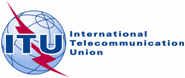 Source:	Document 6B/TEMP/43Procedure:	PSAARevision 1 to
Document 6/132-ESource:	Document 6B/TEMP/43Procedure:	PSAA6 May 2013Source:	Document 6B/TEMP/43Procedure:	PSAAEnglish onlyWorking Party 6B Working Party 6B DRAFT NEW RECOMMENDATION UIT-R BT.[IBB-GENERAL]DRAFT NEW RECOMMENDATION UIT-R BT.[IBB-GENERAL]General requirements for broadcast-oriented applications of integrated
broadcast-broadband (IBB) systems and
their envisaged utilizationGeneral requirements for broadcast-oriented applications of integrated
broadcast-broadband (IBB) systems and
their envisaged utilization